CURRICULUM VITAEPERSONAL DETAILS	-	Taufiq Imam Hidayat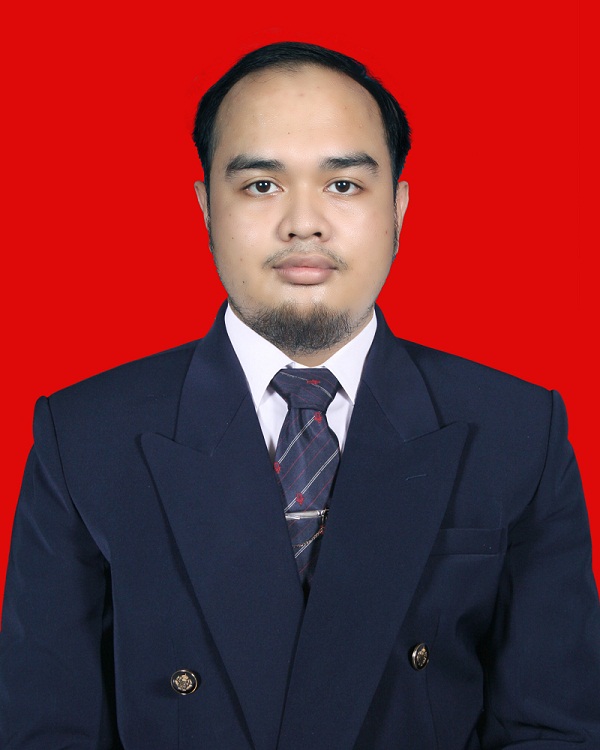 Address	: 			Komplek Pondok Ranah Minang Blok E/26, Cangkeh,					Padang, Sumatera Barat Cell Phone	:			08136264357E-mail		:			taufiqimamhidayat24@gmail.comDate of Birth	: 			11 Januari 1992CAREER OBJECTIVEI would like to expand my skills further during my work years. Using my honed skills, i can deliver good contributions for the company i am in. I especially aim to make use of my skills in English literature or music related works as they have been my major motivation in life, and  also because i was graduated from an English Department majored in English literature.EDUCATIONJuly 2009 – September 2016	Universitas Negeri Padang, Padang 			http://www.unp.ac.id//English LiteratureJan 2006 – Nov 2009 		SMA Negeri 2 Medan EXPERIENCE COMMUNITY INVOLVEMENT & RECOGNIZED ACHIEVEMENTS31 Desember 2014		: Favourite Band of Wishes On The Sky New Year  Celebration’s Band Competition.1 February - 28 June 2011	: Member of FBS UNP Spoken English Activity (SEA)’s Drama  Class. 2006				: Member of PMR 001 SMA Negeri 2 MEDANSeptember 2004			: Represented SMP Al – Azhar Medan in an Inter-School   Scrabble Competition.OTHER SKILLS  CERTIFICATESComputer Skills:Microsoft Office 2007 (Word, Excel, Office, PowerPoint) – AdvancedMicrosoft Office Document Imaging and Scanning - BeginnerAdobe Reader X – Beginner Cool Edit Pro 2.1 – BeginnerGuitar Pro 5.2 – IntermediateGuitar Pro 6 – Beginner Language Skills:Bahasa Indonesia (Native)English (All Skills)  PBT TOEFL Score of 570Writing poems and lyrics (English and Bahasa)Other: UNP English Department’s Certificate for Drama Instructor.Creating MIDI song (Guitar Pro 5.2 and Guitar Pro 6)Guitar (Electric, Accoustic, and Bass)CookingPERSONAL COMPETENCIESAbility to work in a fast-paced environment.Excellent in oral and written correspondence with an exceptional attention to detailHighly organised with a creative flair for project workEnthusiastic self-starter who contributes well to the teamThe ability to think critically.Versatile in logic works.INTERESTS  ACTIVITIESMusic, Puzzles, Movies, Poetry, and Games. =================================Thank You===============================June 2014English Department of Universitas Negeri Padanghttp://www.unp.ac.idDrama InstructorJob Description:1. To improve the acting skills of the high schoolers participating in English Camp2. To prepare and to modify the script for the play.3. To prepare and to handle the background music for the play.July 2013 - August 2013PrivateDrama InstructorJob Description:1. To improve the acting skills of the college students participating in the drama competition.2. To prepare and to modify the script for the play.3. To plan and to modify the costumes for the actresses.